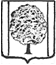 АДМИНИСТРАЦИЯ ПАРКОВСКОГО СЕЛЬСКОГО ПОСЕЛЕНИЯТИХОРЕЦКОГО РАЙОНАПОСТАНОВЛЕНИЕот 25 августа 2020 года									№ 131пос. ПарковыйОб утверждении муниципальной программыПарковского сельского поселения Тихорецкого района  «Развитие культуры» на 2021-2023 годы( с изменениями от 31 марта 2021 года №58,от 8 апреля2021 года № 68, от 28 мая 2021 года № 100, от 4 марта 2022 года № 28, от 17 октября 2022 года № 167, от 18 января 2023 года № 10)На основании статьи 179 Бюджетного кодекса Российской Федерации, постановления администрации Парковского сельского поселения Тихорецкого района от 3 сентября 2014 года № 336 «Об утверждении Порядка принятия решения о разработке, формирования, реализации и оценки эффективности реализации муниципальных программ Парковского сельского поселения Тихорецкого района», в целях сохранения и развития традиционной народной культуры, организации досуга населения, укрепления материально-технической базы учреждений культуры, модернизации библиотечного обслуживания населения  п о с т а н о в л я ю:1.Утвердить муниципальную программу Парковского  сельского поселения Тихорецкого района «Развитие культуры» на 2021-2023 годы (прилагается).2.Общему отделу администрации Парковского сельского поселения Тихорецкого района (Лукьянова) обеспечить официальное  обнародование настоящего постановления в установленном порядке и разместить его на официальном сайте администрации Парковского сельского поселения Тихорецкого района в информационно-телекоммуникационной сети «Интернет».3.Контроль за выполнением настоящего постановления оставляю за собой. 4. Настоящее постановление вступает в силу со дня его подписания, но не ранее 1 января 2021 года.Глава Парковского сельского поселенияТихорецкого района							                  Н.Н.АгеевМУНИЦИПАЛЬНАЯ ПРОГРАММА ПАРКОВСКОГО СЕЛЬСКОГО ПОСЕЛЕНИЯ ТИХОРЕЦКОГО РАЙОНА «Развитие культуры» на 2021-2023 годы1.Характеристика текущего состояния и прогноз развития соответствующей сферы реализации муниципальной программыСовременное развитое общество осознает культуру как важнейшее условие и содержание своей жизни и прогресса, как наиболее значимую часть богатства нации и ее граждан, их бесценный в своем значении символический капитал. Отсюда одним из важнейших критериев развитой цивилизации XXI века сегодня выступает уровень развития культуры, наличие масштабной и эффективно работающей инфраструктуры культурных институтов и механизмов, обеспечивающих сохранение и обогащение культурного наследия, создание, трансляцию и потребление растущего числа качественны культурных ценностей.Повышение темпов экономического развития, структурные изменения экономики, вызванные переходом к инновационному типу ее развития, приводят к возрастанию роли человеческого капитала в социально-экономическом процессе. Ведущая роль в формировании человеческого капитала, создающего экономику знаний, отводится сфере культуры.В Парковском сельском поселении Тихорецкого района функционирует  два учреждения культуры, в том числе муниципальное казенное учреждение культуры «Централизованная клубная система Парковского сельского поселения Тихорецкого района» и муниципальное казенное учреждение культуры «Сельская библиотечная система» Парковского сельского поселения Тихорецкого района, в которых работают 27 человек.Клубные учреждения являются базовым условием для организации досуга жителей и развития народного творчества. Ежегодно работниками МКУК «ЦКС Парковского СПТР» проводится более 660 мероприятий. Функционирует 31 клубных формирований, в которых занимается 678 человек. Участники клубных формирований принимают активное участие в творческой жизни поселения. Основные формы программных мероприятий культурно-досугового учреждения - фестивали, конкурсы, циклы тематических и развлекательных программ, праздничные мероприятия, направленные на вовлечение в досуговую деятельность людей с различными возможностями, интересами, а также на борьбу с наркоманией, на пропаганду здорового образа жизни, популяризацию культурно-исторического наследия, развитие народного творчества.Осуществляя свою деятельность, муниципальные учреждения культуры сохраняют традиционную специфику и виды клубного досуга: массовое общение, эстетическое просвещение, развитие любительского творчества.МКУК «СБС» Парковского СПТР ежегодно обслуживает более четырех  тысяч читателей, объем книговыдач составляет более 71,5 тысяч экземпляров. Большое внимание уделяется ежегодному пополнению книжного фонда. Работниками «СБС» Парковского СПТР ведется внестационарное обслуживание читателей хуторов, инвалидов, пенсионеровНаиболее важный вопрос – повышение уровня заработной платы работников учреждений культуры. Реализация Плана мероприятий («дорожная карта»), направленные на повышение эффективности сферы культуры, поэтапный рост оплаты труда работников учреждений культуры, способствовала сохранению кадрового потенциала учреждений культуры, улучшению материального положения и благосостояния работников культуры, как следствие – улучшению качества культурно-досугового и библиотечного обслуживания населения, повышению уровня развития творческих коллективов, росту показателей деятельности.Но тем не менее, в учреждениях культуры, в целом, нерешенной остается кадровая проблема. Существует потребность в опытных профессионально обученных кадрах. Реализация муниципальной программы позволяет поддерживать учреждения культуры, подведомственные администрации Парковского сельского поселения Тихорецкого района в рабочем состоянии, обновлять материально-техническое оснащение. Однако существует ряд проблем, характерных для отрасли в целом: низкий уровень компьютеризации и внедрения информационных технологий в учреждениях культуры, в фондах библиотеки преобладает ветхая и устаревшая по содержанию литература, музыкальные инструменты, сценические костюмы, методические пособия имеют значительную степень износа.Решение вышеуказанных проблем возможно только программными методами перспективных и общественно значимых  проектов, концентрацией средств на приоритетных направлениях развития культуры в Парковском сельском поселении Тихорецкого района. 2.Цели, задачи и целевые показатели, сроки и этапы реализации муниципальной программы2.1.Целями муниципальной программы являются:- развитие и реализации культурного и духовного потенциала каждой личности;-повышение эффективности управления  в сфере культуры Парковского сельского поселения Тихорецкого района.2.2.Комплексная реализация поставленных целей требует решения следующих задач:-создание условий для свободного и оперативного доступа к информационным ресурсам и знаниям;-обеспечение возможности реализации культурного и духовного потенциала каждой личности;-сохранение и развитие художественно-эстетического образования в Парковском  сельском поселении Тихорецком районе;-укрепление материально-технической базы муниципальных учреждений культуры.Целевые показатели реализации муниципальной программы приведены в таблице 1.Значения целевых показателей подлежат ежегодному уточнению.Оценка социально-экономической эффективности муниципальной программы выражена следующими целевыми индикаторами и показателями.                                                                                                  Таблица № 1      2*-срок – постановление администрации Парковского сельского поселения Тихорецкого района  «Об утверждении планов  мероприятий («дорожных карт»), направленных на повышение эффективности сферы культуры Парковского сельского поселения Тихорецкого района от 14 августа 2013 года № 375.3*- методика расчета целевых показателей  представлена в приложении № 1 к муниципальной программе.Срок реализации муниципальной программы – с 2021г. по 2023 г., этапы реализации не предусмотрены3.Перечень основных мероприятий муниципальной программы Парковского сельского поселения Тихорецкого района «Развитие культуры» на 2021-2023 годы4. Обоснование ресурсного обеспечения муниципальной программы         «Развитие культуры» на 2021-2023 годы           Потребность в финансовых ресурсах на реализацию программных мероприятий определена на основе данных экономических обоснований, расчетов затрат на проведение мероприятий, действовавших в 2021 году.Объемы ассигнований из местного бюджета, направляемых на финансирование мероприятий муниципальной программы, подлежат ежегодному уточнению при принятии решения Совета Парковского сельского поселения Тихорецкого района о местном бюджете на очередной финансовый год.5. Прогноз сводных показателей  муниципальных заданий  на оказание муниципальных услуг (выполнение работ) муниципальными учреждениями в сфере реализации муниципальной программы на очередной финансовый год и плановый период.Муниципальное задание на оказание муниципальных услуг в рамках муниципальной программы Парковского сельского поселения Тихорецкого района «Развитие культуры» на 2021-2023 годы не формируется.6. Меры регулирования и управления рисками с целью минимизации их влияния на достижение цели муниципальной программыМеры регулирования в сфере муниципальной программы не предусмотрены.Реализация муниципальной программы сопряжена с возникновением и преодолением различных рисков, которые могут существенным образом повлиять на достижение запланированных результатов.В качестве основных рисков следует считать:риск неэффективности организации и управления процессом реализации программных мероприятий;риск, связанный с неэффективным использованием средств, предусмотренных на реализацию мероприятий государственной программы;экономические риски, которые могут привести к снижению объема привлекаемых средств.С целью минимизации влияния рисков для достижения цели и запланированных результатов координатором муниципальной программы в процессе реализации программы предусмотрена возможность принятия следующих мер:Осуществление контроля качества выполнения муниципальной программы;ежегодное уточнение объемов финансовых средств, предусмотренных на реализацию мероприятий муниципальной программы;планирование бюджетных расходов и определение приоритетов для первоочередного финансирования;оперативное внесение изменений в муниципальную программу, корректировка целевых показателей исходя из объемов финансирования;детальное планирование хода реализации муниципальной программы;своевременная актуализация (корректировка) ежегодных планов реализации муниципальной программы, в том числе корректировка состава и сроков исполнения мероприятий с сохранением ожидаемых результатов мероприятий муниципальной программы.7. Меры правового регулирования в сфере реализации муниципальной программыПринятие нормативно-правовых актов с изменениями правового регулирования в сфере реализации муниципальной программы Парковского сельского поселения Тихорецкого района «Развитие культуры»                          на 2021-2023 годы  не планируется.8. Методика оценки эффективности реализации муниципальной программыМетодика оценки эффективности реализации муниципальной программы основывается на принципе сопоставления фактически достигнутых значений целевых показателей с их плановыми значениями по результатам отчетного года и проводится в соответствии с постановлением администрации Парковского сельского поселения Тихорецкого района от 3 сентября 2014 года   №  336 «Об утверждении Порядка принятия решения о разработке, формирования, реализации и оценки эффективности реализации муниципальных программ Парковского  сельского поселения Тихорецкого района». 9. Механизм реализации программы и контроль за ее выполнениемТекущее управление муниципальной программой осуществляет ее координатор, который:обеспечивает разработку муниципальной программы, ее согласование с участниками муниципальной программы;формирует структуру муниципальной программы и перечень участников муниципальной программы;организует реализацию муниципальной программы, координацию деятельности участников муниципальной программы;принимает решение о необходимости внесения в установленном порядке изменений в муниципальную программу;несет ответственность за достижение целевых показателей муниципальной программы;осуществляет подготовку предложений по объемам и источникам финансирования реализации муниципальной программы;разрабатывает формы отчетности, необходимые для осуществления контроля за выполнением муниципальной программы, устанавливает сроки их предоставления;проводит мониторинг реализации муниципальной программы и анализ отчетности, представляемой участниками муниципальной программы;ежегодно проводит оценку эффективности реализации муниципальной программы;готовит ежегодный доклад о ходе реализации муниципальной программы и оценке эффективности ее реализации;организует информационную и разъяснительную работу, направленную на освещение целей и задач муниципальной программы в газете «Тихорецкие вести», на официальном сайте;размещает информацию о ходе реализации и достигнутых результатах муниципальной программы на официальном сайте;осуществляет иные полномочия, установленные муниципальной программой.Координатор муниципальной программы ежеквартально, до 20-го числа месяца, следующего за отчетным кварталом, представляет в Совет заполненные отчетные формы мониторинга реализации муниципальной программы.Координатор муниципальной программы ежегодно, до 15 февраля года, следующего за отчетным годом, направляет в Совет доклад о ходе реализации муниципальной программы на бумажных и электронных носителях.Текущее управление подпрограммой осуществляет ее координатор, который:обеспечивает разработку и реализацию подпрограммы;организует работу по достижению целевых показателей подпрограммы;готовит отчетность о реализации подпрограммы, а также информацию, необходимую для проведения оценки эффективности реализации муниципальной программы, мониторинга ее реализации и подготовки доклада о ходе реализации муниципальной программы;осуществляет иные полномочия, установленные муниципальной программой (подпрограммой).Координаторы подпрограмм и участники муниципальной программы в пределах своей компетенции ежегодно в сроки, установленные координатором муниципальной программы, представляют в его адрес в рамках компетенции информацию, необходимую для формирования доклада о ходе реализации муниципальной программы.Механизм реализации подпрограммы предусматривает:закупку товаров, работ, услуг для государственных нужд за счет средств местного бюджета в соответствии с действующим законодательством, регулирующим закупку товаров, работ, услуг для обеспечения государственных и муниципальных нужд.Методика оценки эффективности реализации мероприятий подпрограммы основывается на принципе сопоставления фактически достигнутых значений целевых показателей с их плановыми значениями по результатам отчетного года».Специалист I категориифинансовой службы администрацииПарковского сельского поселенияТихорецкого района                                                                          А.В. Товстенко             ПриложениеУТВЕРЖДЕНАпостановлением администрации Парковского сельского поселения Тихорецкого районаот 25 августа 2020 года  № 131«ПАСПОРТмуниципальной программы Парковского сельского поселения Тихорецкого района «Развитие культуры» на 2021-2023 годы«ПАСПОРТмуниципальной программы Парковского сельского поселения Тихорецкого района «Развитие культуры» на 2021-2023 годыКоординатор муниципальной программыадминистрация Парковского сельского поселения Тихорецкого районаКоординаторы подпрограммне предусмотреныУчастники муниципальной программымуниципальные учреждения, подведомственные администрации Парковского сельского поселения Тихорецкого района Подпрограммы муниципальной программыне предусмотреныВедомственные целевые программыне предусмотреныЦели муниципальной программыразвитие и реализации культурного и духовного потенциала каждой личности;повышение эффективности управления  в сфере культуры Парковского сельского поселения Тихорецкого районаЗадачи муниципальной программысоздание условий для свободного и оперативного доступа к информационным ресурсам и знаниямПеречень целевых показателей муниципальной программыобеспечение возможности реализации культурного и духовного потенциала каждой личности;сохранение и развитие художественно-эстетического образования в Парковском сельском поселении Тихорецкого района;укрепление материально-технической базы муниципальных учреждений культуры Парковского сельского поселения Тихорецкого районадоля детей, привлекаемых к участию в творческих мероприятиях, в общем числе детей;обновляемость книжного фонда общедоступных библиотек;книгообеспеченность общедоступных библиотек на 1 читателя;количество пользователей общедоступных библиотек;количество посещений общедоступных библиотек;количество участников массовых мероприятий, проведённых библиотекой;количество культурно-массовых мероприятий, проведённых муниципальными учреждениями культуры;участие творческих коллективов в краевых, зональных смотрах, фестивалях, конкурсах;число зрителей культурно-массовых мероприятий;количество организационно-методических и консультативных мероприятий;динамика темпов роста средней заработной платы к предыдущему году работников муниципальных учреждений культуры, повышение оплаты труда которых предусмотрено Указом Президента Российской Федерации от 7 мая 2012 года № 597 «О мероприятиях по реализации государственной политики»Этапы и сроки реализации муниципальной программы2021-2023 годыОбъемы бюджетных ассигнований муниципальной программыобщий объём финансирования   муниципальной программы на 2021-2023 годы – 51815,9 тыс. рублей, с разбивкой  по годам:2021 год – 16697,4 тыс. рублей;2022 год – 17599,3 тыс. рублей;2023 год – 17519,2 тыс. рублей.№ п/пНаименование целевого показателяСтатусЕдиница измеренияЕдиница измеренияЗначение показателейЗначение показателейЗначение показателейЗначение показателей№ п/пНаименование целевого показателяСтатусЕдиница измеренияЕдиница измерения2020 год2021 год2022 год2023 год123445678Муниципальная программа Парковского сельского поселения Тихорецкого района «Развитие культуры» на 2021-2023 годыМуниципальная программа Парковского сельского поселения Тихорецкого района «Развитие культуры» на 2021-2023 годыМуниципальная программа Парковского сельского поселения Тихорецкого района «Развитие культуры» на 2021-2023 годыМуниципальная программа Парковского сельского поселения Тихорецкого района «Развитие культуры» на 2021-2023 годыМуниципальная программа Парковского сельского поселения Тихорецкого района «Развитие культуры» на 2021-2023 годыМуниципальная программа Парковского сельского поселения Тихорецкого района «Развитие культуры» на 2021-2023 годыМуниципальная программа Парковского сельского поселения Тихорецкого района «Развитие культуры» на 2021-2023 годыМуниципальная программа Парковского сельского поселения Тихорецкого района «Развитие культуры» на 2021-2023 годыМуниципальная программа Парковского сельского поселения Тихорецкого района «Развитие культуры» на 2021-2023 годы1.Увеличение числа  участников клубных формирований учреждений культурно-досугово типа (по сравнению с предыдущим годом ( проценты)2%1,81,81,91,101,112.Увеличение доли общедоступных библиотек, подключенных к сети «Интернет» в общем количестве муниципальных библиотек Парковского сельского поселения Тихорецкого района2%1001001001001003.Увеличение числа посещений библиотек (по сравнению с предыдущим годом (проценты)2%0,220,220,230,240,254.Увеличение доли детей, привлекаемых к участию в творческих мероприятиях, в общем числе детей (процентов)2%17171819205.Повышение уровня удовлетворенности населения Парковского сельского поселения Тихорецкого района качеством предоставления государственных (муниципальных) услуг в сфере культуры2%94949697986.Книгообеспеченность общедоступных библиотек на 1 читателя3экз.26,026,027,028,029,07.Количество зарегистрированных  пользователей общедоступных библиотек3чел.418741874190419341968.Количество посещений  общедоступных библиотек 3ед28910289102898029049291189.Количество документовыдач  в общедоступных библиотеках3ед715007150071503715067150910.Средняя численность участников  клубных формирований в расчете         на 1 тыс. человек3чел.757576777811.Число клубных формирований3ед.313131313112.Количество культурно-массовых мероприятий, проведенных муниципальными учреждениями культуры3ед.66066066567067513.Количество посещений культурно-массовых мероприятий, проведенных муниципальными учреждениями культуры3чел627306273062750627706278014.Увеличение посещаемости учреждений культуры населениям и гостями Парковского сельского поселения Тихорецкого района ( по сравнению с предыдущим годом3ед656570758015.Динамика темпов роста средней заработной платы к предыдущему году работников муниципальных учреждений культуры, повышение оплаты труда которых предусмотрено Указом Президента Российской Федерации от 7 мая 2012 года     № 597 «О мероприятиях по реализации государственной политики»3%104,6104,6106,1105,7106,6№
п/пНаименование мероприятияНаименование мероприятияГод реализацииОбъем финансирования, тыс. рублейОбъем финансирования, тыс. рублейОбъем финансирования, тыс. рублейОбъем финансирования, тыс. рублейОбъем финансирования, тыс. рублейОбъем финансирования, тыс. рублейНепосредственный результат реализации мероприятияМуниципальный заказчик, главный распорядитель (распорядитель) бюджетных средств, исполнитель№
п/пНаименование мероприятияНаименование мероприятияГод реализациивсегоВ разрезе источников финансированияВ разрезе источников финансированияВ разрезе источников финансированияВ разрезе источников финансированияВ разрезе источников финансированияНепосредственный результат реализации мероприятияМуниципальный заказчик, главный распорядитель (распорядитель) бюджетных средств, исполнитель№
п/пНаименование мероприятияНаименование мероприятияГод реализациивсегофедеральный бюджеткраевой бюджетместный бюджетместный бюджетвнебюджетные источникиНепосредственный результат реализации мероприятияМуниципальный заказчик, главный распорядитель (распорядитель) бюджетных средств, исполнитель12234567789101.Цель:  развитие и реализации культурного и духовного потенциала каждой личности;повышение эффективности управления  в сфере культуры Парковского сельского поселения Тихорецкого районаЦель:  развитие и реализации культурного и духовного потенциала каждой личности;повышение эффективности управления  в сфере культуры Парковского сельского поселения Тихорецкого районаЦель:  развитие и реализации культурного и духовного потенциала каждой личности;повышение эффективности управления  в сфере культуры Парковского сельского поселения Тихорецкого районаЦель:  развитие и реализации культурного и духовного потенциала каждой личности;повышение эффективности управления  в сфере культуры Парковского сельского поселения Тихорецкого районаЦель:  развитие и реализации культурного и духовного потенциала каждой личности;повышение эффективности управления  в сфере культуры Парковского сельского поселения Тихорецкого районаЦель:  развитие и реализации культурного и духовного потенциала каждой личности;повышение эффективности управления  в сфере культуры Парковского сельского поселения Тихорецкого районаЦель:  развитие и реализации культурного и духовного потенциала каждой личности;повышение эффективности управления  в сфере культуры Парковского сельского поселения Тихорецкого районаЦель:  развитие и реализации культурного и духовного потенциала каждой личности;повышение эффективности управления  в сфере культуры Парковского сельского поселения Тихорецкого районаЦель:  развитие и реализации культурного и духовного потенциала каждой личности;повышение эффективности управления  в сфере культуры Парковского сельского поселения Тихорецкого районаЦель:  развитие и реализации культурного и духовного потенциала каждой личности;повышение эффективности управления  в сфере культуры Парковского сельского поселения Тихорецкого районаЦель:  развитие и реализации культурного и духовного потенциала каждой личности;повышение эффективности управления  в сфере культуры Парковского сельского поселения Тихорецкого районаЗадача № 1: создание условий для свободного и оперативного доступа к  информационным ресурсам и знаниям; обеспечение возможности реализации культурного и духовного потенциала каждой личности;Задача № 1: создание условий для свободного и оперативного доступа к  информационным ресурсам и знаниям; обеспечение возможности реализации культурного и духовного потенциала каждой личности;Задача № 1: создание условий для свободного и оперативного доступа к  информационным ресурсам и знаниям; обеспечение возможности реализации культурного и духовного потенциала каждой личности;Задача № 1: создание условий для свободного и оперативного доступа к  информационным ресурсам и знаниям; обеспечение возможности реализации культурного и духовного потенциала каждой личности;Задача № 1: создание условий для свободного и оперативного доступа к  информационным ресурсам и знаниям; обеспечение возможности реализации культурного и духовного потенциала каждой личности;Задача № 1: создание условий для свободного и оперативного доступа к  информационным ресурсам и знаниям; обеспечение возможности реализации культурного и духовного потенциала каждой личности;Задача № 1: создание условий для свободного и оперативного доступа к  информационным ресурсам и знаниям; обеспечение возможности реализации культурного и духовного потенциала каждой личности;Задача № 1: создание условий для свободного и оперативного доступа к  информационным ресурсам и знаниям; обеспечение возможности реализации культурного и духовного потенциала каждой личности;Задача № 1: создание условий для свободного и оперативного доступа к  информационным ресурсам и знаниям; обеспечение возможности реализации культурного и духовного потенциала каждой личности;Задача № 1: создание условий для свободного и оперативного доступа к  информационным ресурсам и знаниям; обеспечение возможности реализации культурного и духовного потенциала каждой личности;Задача № 1: создание условий для свободного и оперативного доступа к  информационным ресурсам и знаниям; обеспечение возможности реализации культурного и духовного потенциала каждой личности;Задача № 1: создание условий для свободного и оперативного доступа к  информационным ресурсам и знаниям; обеспечение возможности реализации культурного и духовного потенциала каждой личности;1.11.1Финансовое обеспечение деятельности (оказание услуг) МКУК «СБС» Парковского  СПТР, в том числе20215179,60,00,05179,60,00,0обеспечение деятельности учреждения,   увеличение  числа посещенийадминистрация Парковского сельского поселения Тихорецкого района1.11.1Финансовое обеспечение деятельности (оказание услуг) МКУК «СБС» Парковского  СПТР, в том числе20225151,90,00,05151,90,00,0обеспечение деятельности учреждения,   увеличение  числа посещенийадминистрация Парковского сельского поселения Тихорецкого района1.11.1Финансовое обеспечение деятельности (оказание услуг) МКУК «СБС» Парковского  СПТР, в том числе20235916,00,00,05916,00,00,0обеспечение деятельности учреждения,   увеличение  числа посещенийадминистрация Парковского сельского поселения Тихорецкого района1.11.1Финансовое обеспечение деятельности (оказание услуг) МКУК «СБС» Парковского  СПТР, в том числевсего16247,50,00,016247,50,00,0обеспечение деятельности учреждения,   увеличение  числа посещенийадминистрация Парковского сельского поселения Тихорецкого района1.11.1Ремонт фасада здания МБУК «ЦКС Парковского СПТР»2021169,40,00,0169,40,00,0обеспечение деятельности учрежденияадминистрация Парковского сельского поселения Тихорецкого района1.11.1Ремонт фасада здания МБУК «ЦКС Парковского СПТР»2022464,60,00,0464,60,00,0обеспечение деятельности учрежденияадминистрация Парковского сельского поселения Тихорецкого района1.11.1Ремонт фасада здания МБУК «ЦКС Парковского СПТР»20230,00,00,00,00,00,0обеспечение деятельности учрежденияадминистрация Парковского сельского поселения Тихорецкого района1.11.1Ремонт фасада здания МБУК «ЦКС Парковского СПТР»всего634,00,00,0634,00,00,0обеспечение деятельности учрежденияадминистрация Парковского сельского поселения Тихорецкого района1.31.3Финансовое обеспечение деятельности (оказание услуг) МБУК «ЦКС Парковского СПТР»202111257,10,00,011257,10,00,0обеспечение возможности реализации культурного и духовного потенциала каждой личности;сохранение и развитие художественно-эстетического образования в Парковском сельском поселении Тихорецкого района;администрация Парковского сельского поселения Тихорецкого района1.31.3Финансовое обеспечение деятельности (оказание услуг) МБУК «ЦКС Парковского СПТР»202211884,10,00,011884,10,00,0обеспечение возможности реализации культурного и духовного потенциала каждой личности;сохранение и развитие художественно-эстетического образования в Парковском сельском поселении Тихорецкого района;администрация Парковского сельского поселения Тихорецкого района1.31.3Финансовое обеспечение деятельности (оказание услуг) МБУК «ЦКС Парковского СПТР»202311512,00,00,011512,00,00,0обеспечение возможности реализации культурного и духовного потенциала каждой личности;сохранение и развитие художественно-эстетического образования в Парковском сельском поселении Тихорецкого района;администрация Парковского сельского поселения Тихорецкого района1.31.3Финансовое обеспечение деятельности (оказание услуг) МБУК «ЦКС Парковского СПТР»всего34653,20,00,034653,20,00,0обеспечение возможности реализации культурного и духовного потенциала каждой личности;сохранение и развитие художественно-эстетического образования в Парковском сельском поселении Тихорецкого района;администрация Парковского сельского поселения Тихорецкого района1.41.4Компенсация расходов на оплату жилых помещений, отопления и освещения работникам государственных и муниципальных учреждений, проживающим и работающим в сельской местности202191,30,00,091,30,00,0компенсация расходов по коммунальным платежам работникам ДКадминистрация Парковского сельского поселения Тихорецкого района1.41.4Компенсация расходов на оплату жилых помещений, отопления и освещения работникам государственных и муниципальных учреждений, проживающим и работающим в сельской местности202298,70,00,098,70,00,0компенсация расходов по коммунальным платежам работникам ДКадминистрация Парковского сельского поселения Тихорецкого района1.41.4Компенсация расходов на оплату жилых помещений, отопления и освещения работникам государственных и муниципальных учреждений, проживающим и работающим в сельской местности202361,20,00,061,20,00,0компенсация расходов по коммунальным платежам работникам ДКадминистрация Парковского сельского поселения Тихорецкого района1.41.4Компенсация расходов на оплату жилых помещений, отопления и освещения работникам государственных и муниципальных учреждений, проживающим и работающим в сельской местностивсего251,20,00,0251,20,00,0компенсация расходов по коммунальным платежам работникам ДКадминистрация Парковского сельского поселения Тихорецкого районаЗадача № 2: сохранение и развитие художественно-эстетического образования в Парковском сельском поселении Тихорецкого района;Задача № 2: сохранение и развитие художественно-эстетического образования в Парковском сельском поселении Тихорецкого района;Задача № 2: сохранение и развитие художественно-эстетического образования в Парковском сельском поселении Тихорецкого района;Задача № 2: сохранение и развитие художественно-эстетического образования в Парковском сельском поселении Тихорецкого района;Задача № 2: сохранение и развитие художественно-эстетического образования в Парковском сельском поселении Тихорецкого района;Задача № 2: сохранение и развитие художественно-эстетического образования в Парковском сельском поселении Тихорецкого района;Задача № 2: сохранение и развитие художественно-эстетического образования в Парковском сельском поселении Тихорецкого района;Задача № 2: сохранение и развитие художественно-эстетического образования в Парковском сельском поселении Тихорецкого района;Задача № 2: сохранение и развитие художественно-эстетического образования в Парковском сельском поселении Тихорецкого района;Задача № 2: сохранение и развитие художественно-эстетического образования в Парковском сельском поселении Тихорецкого района;Задача № 2: сохранение и развитие художественно-эстетического образования в Парковском сельском поселении Тихорецкого района;Задача № 2: сохранение и развитие художественно-эстетического образования в Парковском сельском поселении Тихорецкого района;2.12021 год -Текущий ремонт памятника, погибших воинов (золочение списков,  ремонт плит);2022 год – Заключено соглашение  о предоставлении субсидий  на проведение мероприятий в 2022 году  по восстановлению (ремонту благоустройству)воинских захоронений    № 03654416-1-2020-004 от 23 января     2020 года;2023 год- текущий ремонт памятника2021 год -Текущий ремонт памятника, погибших воинов (золочение списков,  ремонт плит);2022 год – Заключено соглашение  о предоставлении субсидий  на проведение мероприятий в 2022 году  по восстановлению (ремонту благоустройству)воинских захоронений    № 03654416-1-2020-004 от 23 января     2020 года;2023 год- текущий ремонт памятника20210,00,00,00,00,00,0улучшение санитарного состоянияадминистрация Парковского сельского поселения Тихорецкого района2.12021 год -Текущий ремонт памятника, погибших воинов (золочение списков,  ремонт плит);2022 год – Заключено соглашение  о предоставлении субсидий  на проведение мероприятий в 2022 году  по восстановлению (ремонту благоустройству)воинских захоронений    № 03654416-1-2020-004 от 23 января     2020 года;2023 год- текущий ремонт памятника2021 год -Текущий ремонт памятника, погибших воинов (золочение списков,  ремонт плит);2022 год – Заключено соглашение  о предоставлении субсидий  на проведение мероприятий в 2022 году  по восстановлению (ремонту благоустройству)воинских захоронений    № 03654416-1-2020-004 от 23 января     2020 года;2023 год- текущий ремонт памятника20220,00,00,00,00,00,0улучшение санитарного состоянияадминистрация Парковского сельского поселения Тихорецкого района2.12021 год -Текущий ремонт памятника, погибших воинов (золочение списков,  ремонт плит);2022 год – Заключено соглашение  о предоставлении субсидий  на проведение мероприятий в 2022 году  по восстановлению (ремонту благоустройству)воинских захоронений    № 03654416-1-2020-004 от 23 января     2020 года;2023 год- текущий ремонт памятника2021 год -Текущий ремонт памятника, погибших воинов (золочение списков,  ремонт плит);2022 год – Заключено соглашение  о предоставлении субсидий  на проведение мероприятий в 2022 году  по восстановлению (ремонту благоустройству)воинских захоронений    № 03654416-1-2020-004 от 23 января     2020 года;2023 год- текущий ремонт памятника202330,00,00,030,00,00,0улучшение санитарного состоянияадминистрация Парковского сельского поселения Тихорецкого района2.12021 год -Текущий ремонт памятника, погибших воинов (золочение списков,  ремонт плит);2022 год – Заключено соглашение  о предоставлении субсидий  на проведение мероприятий в 2022 году  по восстановлению (ремонту благоустройству)воинских захоронений    № 03654416-1-2020-004 от 23 января     2020 года;2023 год- текущий ремонт памятника2021 год -Текущий ремонт памятника, погибших воинов (золочение списков,  ремонт плит);2022 год – Заключено соглашение  о предоставлении субсидий  на проведение мероприятий в 2022 году  по восстановлению (ремонту благоустройству)воинских захоронений    № 03654416-1-2020-004 от 23 января     2020 года;2023 год- текущий ремонт памятникавсего30,00,00,030,00,00,0улучшение санитарного состоянияадминистрация Парковского сельского поселения Тихорецкого районаИтогоИтого202116697,40,00,016697,40,00,0ИтогоИтого202217599,30,00,017599,30,00,0ИтогоИтого202317519,20,00,017519,20,00,0ИтогоИтоговсего51815,90,00,051815,90,00,0Годы реализацииОбъем финансирования, тыс.рублейОбъем финансирования, тыс.рублейОбъем финансирования, тыс.рублейОбъем финансирования, тыс.рублейОбъем финансирования, тыс.рублейГоды реализациивсегов разрезе источников финансированияв разрезе источников финансированияв разрезе источников финансированияв разрезе источников финансированияГоды реализациивсегофедеральныйбюджеткраевойбюджетместныйбюджетвнебюджетныеисточники123456Общий объем финансирования по муниципальной программеОбщий объем финансирования по муниципальной программеОбщий объем финансирования по муниципальной программеОбщий объем финансирования по муниципальной программеОбщий объем финансирования по муниципальной программеОбщий объем финансирования по муниципальной программе202116697,40,00,016697,40,0202217599,30,00,017599,30,0202317519,20,00,017519,20,0Всего по муниципальной программе51815,90,00,051815,90,0